聴覚障害者の皆さんへ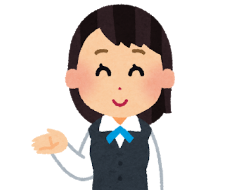 新型コロナウイルスに感染したかも？！と不安を感じたらFaxまたはメールをしてください。	表の中の当てはまる内容に　□　を記入してください。・コロナウイルスにしたかもとをじたら、Faxまたはメールをしてください。（Faxのは、こちらのをってください。）・もするれがありますので、をすることはできませんのでごください。滋賀県健康医療福祉部医療政策課感染症対策室新型コロナウイルス感染症相談Fax　　077-528-4865メール　s-support@office.email.ne.jp滋賀県健康医療福祉部医療政策課感染症対策室新型コロナウイルス感染症相談Fax　　077-528-4865メール　s-support@office.email.ne.jpあなたの名前は？あなたの住所は？　　　　　　　　　　　　　　　　　　　　　　　　　　市 ・ 町Fax番号は？誰の相談ですか？□ 自分　　　□ 家族　□ その他症状を教えてください。□ 37.5度以上の高熱が続いている□ が出る　□ 息が苦しい □ 体がだるい朝までがまんできますか？□がまんできる□がまんできない ⇒　(いつもどおりを。　マスクをずけて、のには、にを）通院していますか？飲んでいる薬がありますか？□ 糖尿病の薬　□ 血圧の薬　□ 人工透析□その他（　　　　　　　　　　  　     　）最近、海外へ行きましたか？ 行った（どこへ？　 　　　  　   　　）　　　　　 (    月    日～    月    日)